Unit 12: Who are the persons important to me?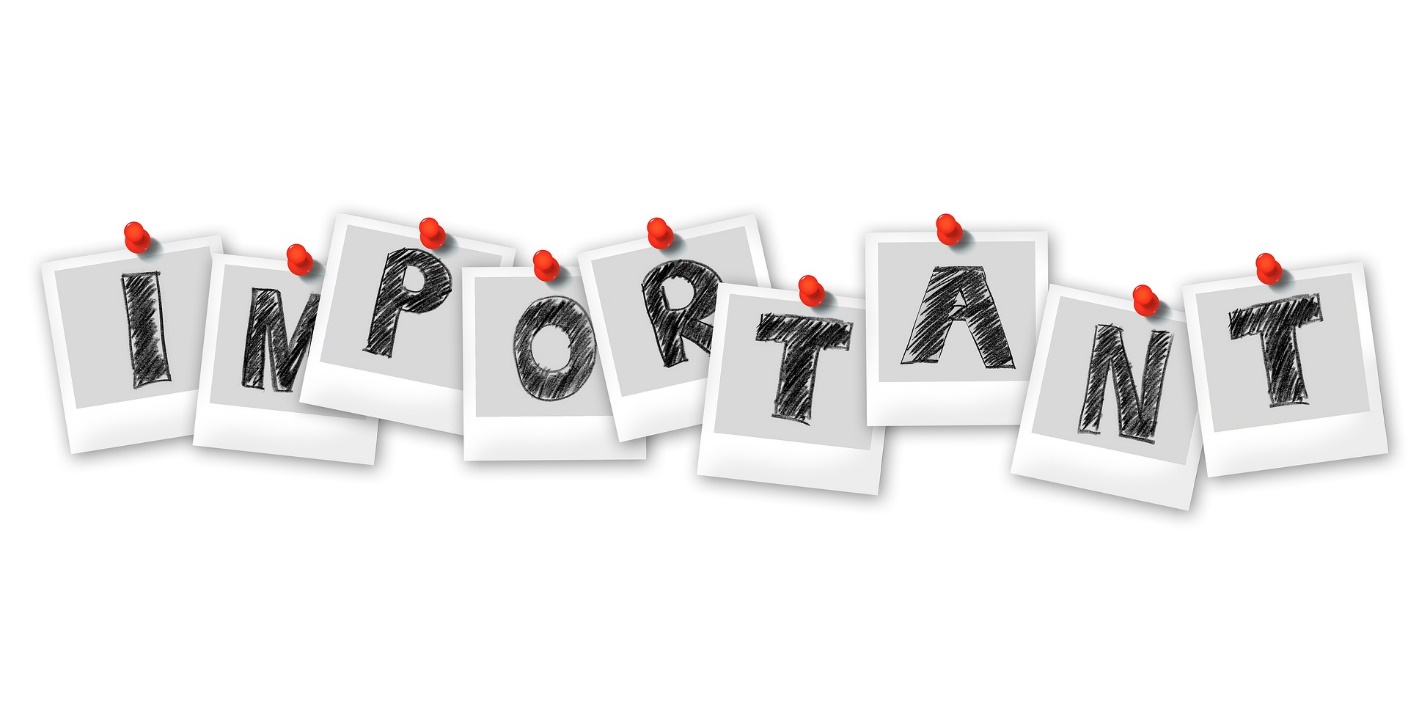 Exercise 4: The “circles”Task 3: Who contributes to my independence?Steps:1. As part of this activity, AAWID should list the names of the people who are most important to them and support their independence. 2. Then AAWID should arrange them in different circles, representing his/her family’s, colleagues’ and friends’ networks (the educator uses the same circles from Activity 1 and explains how these people support and contribute to his/her independence).